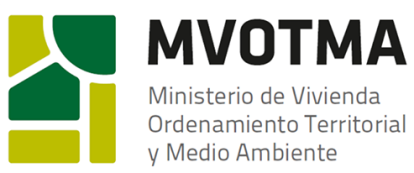 Departamento Gestión de Compras y StockZabala 1432 PB | Teléfono 29170710 internos 1000/01/16Fax 29161634 | e-mail: compras@mvotma.gub.uyCompra Directa Nº 135Montevideo, 17 de julio de 2018SOLICITUD DE COTIZACIÓNDescripción:	Compra de 1 garrafa de gas R22 y una garrafa de gas R410Cotización: A efectos de la presentación de ofertas, el oferente deberá estar registrado en el Registro Único de Proveedores del Estado (RUPE), conforme a lo dispuesto por el Decreto del Poder Ejecutivo Nº 155/013 de 21 de mayo de 2013.Recepción de  Ofertas:	Hasta el día VIERNES 20 DE JULIO A LAS 15:00 HORAS a través del portal web de Compras Estatales: www.comprasestatales.gub.uyAPERTURA ELECTRÓNICAAdjudicación: Se verificará en el RUPE la inscripción de los oferentes en dicho Registro, así como la información que sobre el mismo se encuentra registrada, la ausencia de elementos que inhiban su contratación y la existencia de sanciones según corresponda.A efectos de la adjudicación, el oferente que resulte seleccionado, deberá haber adquirido el estado de “ACTIVO” en el RUPE, tal como surge de la Guía para Proveedores del RUPE, a la cual podrá accederse en  www.comprasestatales.gub.uy bajo el menú Proveedores/RUPE/Manuales y videos.Si al momento de la adjudicación, el proveedor que resulte adjudicatario no hubiese adquirido el estado de “ACTIVO” en RUPE, se le otorgará un plazo de dos días hábiles contados a partir del día siguiente a la notificación de la adjudicación, a fin de que el mismo adquiera dicho estado, bajo apercibimiento de adjudicar este llamado al siguiente mejor oferente en caso de no cumplirse este requerimiento en el plazo mencionado.DETALLE DEL LLAMADO:Compra de 1 garrafa de gas R22 de 13,6 kg y 1 garrafa de gas R410 de 11,3 kg.Contacto:	Natalia PetroneTel.: 29170710 interno 3406admindinot@mvotma.gub.uySe deberá aclarar:Precio unitario y total con impuestos.Mantenimiento de oferta.Toda información adicional que se considere conveniente.Forma de pago SIIF.